Перечень изменений, внесенных в релиз R3 ПК ЛИРА-САПР 2015 в системе вычисления расчетных сочетаний усилий (РСУ) исправлен алгоритм учета взаимоисключающих стадийных нагрузок для задач с учетом постадийности возведения (для задач системы МОНТАЖ); в системе вычисления расчетных сочетаний нагружений (РСН) обеспечена возможность производить расчет РСН при наличии пустых загружений (не содержащих никаких нагрузок) в заданном списке загружений; в режиме объединения группы последовательно расположенных стержневых конечных элементов в один конечный элемент добавлен учет узловых нагрузок с промежуточных узлов и их преобразование в местные стержневые нагрузки; добавлен контроль задания распределенных нагрузок на ребро пластинчатых КЭ, запрещающий ошибочное приложение нагрузки к ребру с несуществующим номером, например, для нагрузки на 4-ое ребро при разбивке четырехугольного пластинчатого КЭ на два треугольных КЭ; в текстовых таблицах результатов для арматуры продавливания обеспечен корректный вывод результатов в случае изменения количества вариантов конструирования; к базе поставляемых стальных сортаментов добавлен сортамент квадратных профилей по ГОСТ 30245-2012.Внесен ряд других незначительных корректировок.САПФИР-КОНСТРУКЦИИулучшена возможность сохранения элементов в библиотеку проекта для их использования в этом или других проектах; появилась возможность при создании нагрузки привязывать ее к плоскости построения (опция “в 0 ЛСК”); 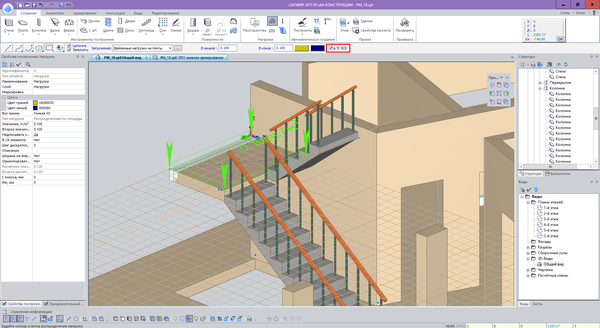 в диалоговом окне Листы добавлены команды для изменения порядкового номера чертежа.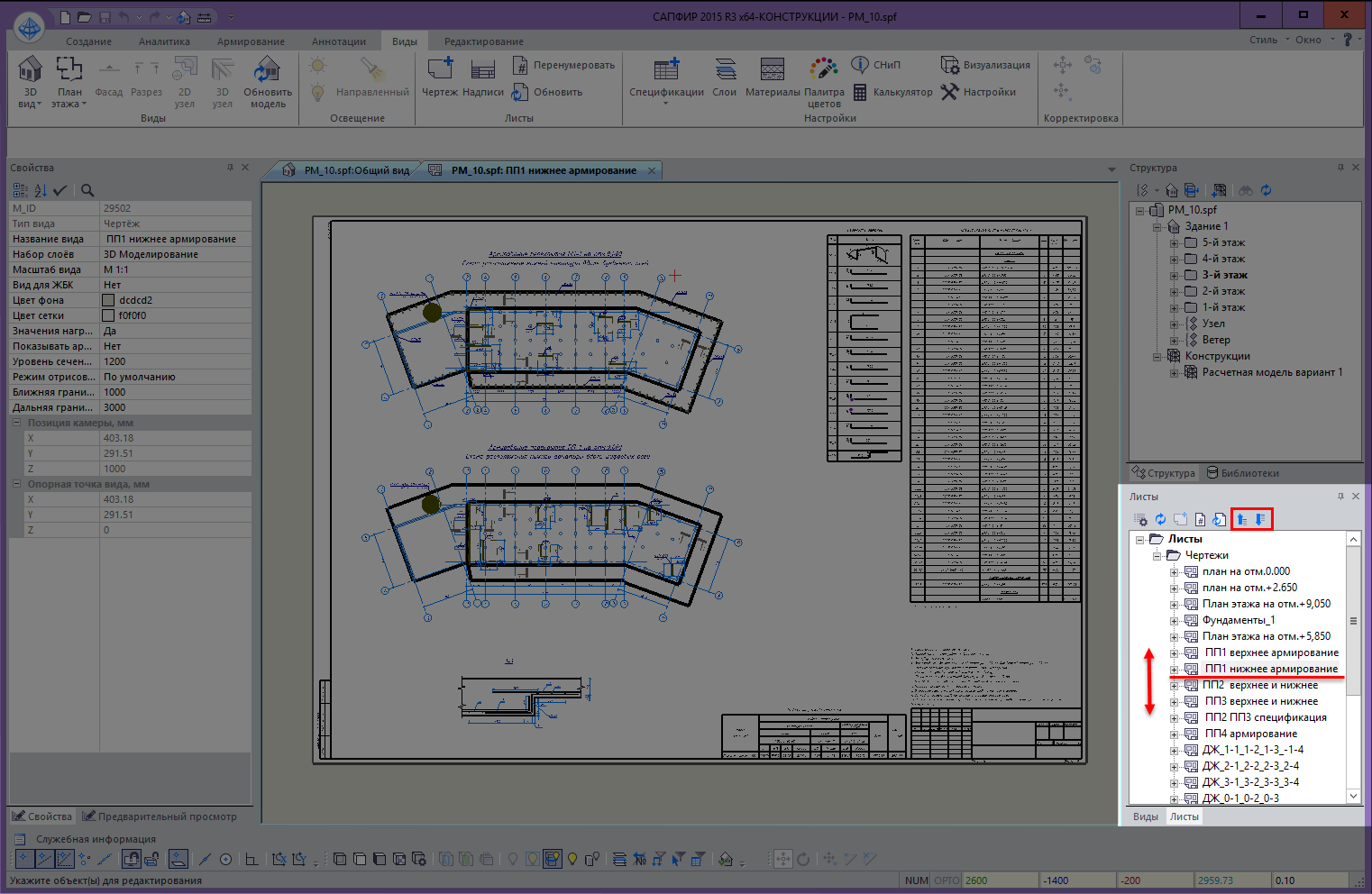 САПФИР-ЖБКна виде армирования балки добавлена возможность отсечения видимости опорных элементов (колонн, стен); для выделенных участков армирования реализовано автоматическое образмеривание их габаритов и привязки к координационным осям; улучшена корректировка косоугольных участков армирования.Выполнен ряд других общих усовершенствований, повышающих стабильность работы программы: улучшена корректировка контуров продавливания; восстановлен механизм подрезки для линий; улучшен импорт файлов в формате IFC (Renga); оптимизирован экспорт нагрузок в ВИЗОР-САПР. 